รายชื่ออาจารย์ผู้รับผิดชอบหลักสูตร ผลงานทางวิชาการของอาจารย์ผู้รับผิดชอบหลักสูตร (เขียนในรูปแบบการเขียนบรรณานุกรม (APA))ตัวอย่างการเขียนบรรณานุกรม…………………………………………………………………………………………………………………..สำหรับเจ้าหน้าที่เอกสารหมายเลข มคอ.2-03เอกสารหมายเลข มคอ.2-03แบบฟอร์มเสนอรายชื่ออาจารย์ผู้รับผิดชอบหลักสูตรแบบฟอร์มเสนอรายชื่ออาจารย์ผู้รับผิดชอบหลักสูตร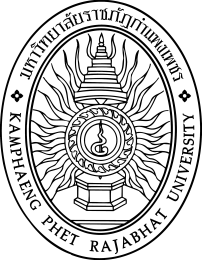 ชื่อหลักสูตร : __________________________________________สาขาวิชา : ___________________________________________รูปแบบหลักสูตร : (หลักสูตรใหม่/หลักสูตรปรับปรุง พ.ศ. ...........................)คณะ : ___________________________________________1.ชื่อ-สกุล: …………………………………………………………………………………………………………….: …………………………………………………………………………………………………………….: …………………………………………………………………………………………………………….: …………………………………………………………………………………………………………….วุฒิการศึกษาระดับการศึกษาปีที่จบสาขาวิชามหาวิทยาลัยปริญญาเอก………………………………………………………………………………………..ปริญญาโท………………………………………………………………………………………..ปริญญาตรี………………………………………………………………………………………..ตำแหน่งทางวิชาการ: …………………………………………………………………………………………………………….: …………………………………………………………………………………………………………….: …………………………………………………………………………………………………………….: …………………………………………………………………………………………………………….สถานที่ทำงาน: …………………………………………………………………………………………………………….: …………………………………………………………………………………………………………….: …………………………………………………………………………………………………………….: …………………………………………………………………………………………………………….: …………………………………………………………………………………………………………….: …………………………………………………………………………………………………………….: …………………………………………………………………………………………………………….: …………………………………………………………………………………………………………….ที่อยู่: …………………………………………………………………………………………………………….: …………………………………………………………………………………………………………….: …………………………………………………………………………………………………………….: …………………………………………………………………………………………………………….: …………………………………………………………………………………………………………….: …………………………………………………………………………………………………………….: …………………………………………………………………………………………………………….: …………………………………………………………………………………………………………….หมายเลขโทรศัพท์: …………………………………………………………………………………………………………….: …………………………………………………………………………………………………………….: …………………………………………………………………………………………………………….: …………………………………………………………………………………………………………….2.ชื่อ-สกุล: …………………………………………………………………………………………………………….: …………………………………………………………………………………………………………….: …………………………………………………………………………………………………………….: …………………………………………………………………………………………………………….วุฒิการศึกษาระดับการศึกษาปีที่จบสาขาวิชามหาวิทยาลัยปริญญาเอก………………………………………………………………………………………..ปริญญาโท………………………………………………………………………………………..ปริญญาตรี………………………………………………………………………………………..ตำแหน่งทางวิชาการ: …………………………………………………………………………………………………………….: …………………………………………………………………………………………………………….: …………………………………………………………………………………………………………….: …………………………………………………………………………………………………………….สถานที่ทำงาน: …………………………………………………………………………………………………………….: …………………………………………………………………………………………………………….: …………………………………………………………………………………………………………….: …………………………………………………………………………………………………………….: …………………………………………………………………………………………………………….: …………………………………………………………………………………………………………….: …………………………………………………………………………………………………………….: …………………………………………………………………………………………………………….ที่อยู่: …………………………………………………………………………………………………………….: …………………………………………………………………………………………………………….: …………………………………………………………………………………………………………….: …………………………………………………………………………………………………………….: …………………………………………………………………………………………………………….: …………………………………………………………………………………………………………….: …………………………………………………………………………………………………………….: …………………………………………………………………………………………………………….หมายเลขโทรศัพท์: …………………………………………………………………………………………………………….: …………………………………………………………………………………………………………….: …………………………………………………………………………………………………………….: …………………………………………………………………………………………………………….3.ชื่อ-สกุล: …………………………………………………………………………………………………………….: …………………………………………………………………………………………………………….: …………………………………………………………………………………………………………….: …………………………………………………………………………………………………………….วุฒิการศึกษาระดับการศึกษาปีที่จบสาขาวิชามหาวิทยาลัยปริญญาเอก………………………………………………………………………………………..ปริญญาโท………………………………………………………………………………………..ปริญญาตรี………………………………………………………………………………………..ตำแหน่งทางวิชาการ: …………………………………………………………………………………………………………….: …………………………………………………………………………………………………………….: …………………………………………………………………………………………………………….: …………………………………………………………………………………………………………….สถานที่ทำงาน: …………………………………………………………………………………………………………….: …………………………………………………………………………………………………………….: …………………………………………………………………………………………………………….: …………………………………………………………………………………………………………….: …………………………………………………………………………………………………………….: …………………………………………………………………………………………………………….: …………………………………………………………………………………………………………….: …………………………………………………………………………………………………………….ที่อยู่: …………………………………………………………………………………………………………….: …………………………………………………………………………………………………………….: …………………………………………………………………………………………………………….: …………………………………………………………………………………………………………….: …………………………………………………………………………………………………………….: …………………………………………………………………………………………………………….: …………………………………………………………………………………………………………….: …………………………………………………………………………………………………………….หมายเลขโทรศัพท์: …………………………………………………………………………………………………………….: …………………………………………………………………………………………………………….: …………………………………………………………………………………………………………….: …………………………………………………………………………………………………………….4.ชื่อ-สกุล: …………………………………………………………………………………………………………….: …………………………………………………………………………………………………………….: …………………………………………………………………………………………………………….: …………………………………………………………………………………………………………….วุฒิการศึกษาระดับการศึกษาปีที่จบสาขาวิชามหาวิทยาลัยปริญญาเอก………………………………………………………………………………………..ปริญญาโท………………………………………………………………………………………..ปริญญาตรี………………………………………………………………………………………..ตำแหน่งทางวิชาการ: …………………………………………………………………………………………………………….: …………………………………………………………………………………………………………….: …………………………………………………………………………………………………………….: …………………………………………………………………………………………………………….สถานที่ทำงาน: …………………………………………………………………………………………………………….: …………………………………………………………………………………………………………….: …………………………………………………………………………………………………………….: …………………………………………………………………………………………………………….: …………………………………………………………………………………………………………….: …………………………………………………………………………………………………………….: …………………………………………………………………………………………………………….: …………………………………………………………………………………………………………….ที่อยู่: …………………………………………………………………………………………………………….: …………………………………………………………………………………………………………….: …………………………………………………………………………………………………………….: …………………………………………………………………………………………………………….: …………………………………………………………………………………………………………….: …………………………………………………………………………………………………………….: …………………………………………………………………………………………………………….: …………………………………………………………………………………………………………….หมายเลขโทรศัพท์: …………………………………………………………………………………………………………….: …………………………………………………………………………………………………………….: …………………………………………………………………………………………………………….: …………………………………………………………………………………………………………….5.ชื่อ-สกุล: …………………………………………………………………………………………………………….: …………………………………………………………………………………………………………….: …………………………………………………………………………………………………………….: …………………………………………………………………………………………………………….วุฒิการศึกษาระดับการศึกษาปีที่จบสาขาวิชามหาวิทยาลัยปริญญาเอก………………………………………………………………………………………..ปริญญาโท………………………………………………………………………………………..ปริญญาตรี………………………………………………………………………………………..ตำแหน่งทางวิชาการ: …………………………………………………………………………………………………………….: …………………………………………………………………………………………………………….: …………………………………………………………………………………………………………….: …………………………………………………………………………………………………………….สถานที่ทำงาน: …………………………………………………………………………………………………………….: …………………………………………………………………………………………………………….: …………………………………………………………………………………………………………….: …………………………………………………………………………………………………………….: …………………………………………………………………………………………………………….: …………………………………………………………………………………………………………….: …………………………………………………………………………………………………………….: …………………………………………………………………………………………………………….ที่อยู่: …………………………………………………………………………………………………………….: …………………………………………………………………………………………………………….: …………………………………………………………………………………………………………….: …………………………………………………………………………………………………………….: …………………………………………………………………………………………………………….: …………………………………………………………………………………………………………….: …………………………………………………………………………………………………………….: …………………………………………………………………………………………………………….หมายเลขโทรศัพท์: …………………………………………………………………………………………………………….: …………………………………………………………………………………………………………….: …………………………………………………………………………………………………………….: …………………………………………………………………………………………………………….1.ชื่อ-สกุล: …………………………………………………………………………………………………………….ผลงานทางวิชาการ1.2.2.ชื่อ-สกุล: …………………………………………………………………………………………………………….ผลงานทางวิชาการ1.2.3.ชื่อ-สกุล: …………………………………………………………………………………………………………….ผลงานทางวิชาการ1.2.4.ชื่อ-สกุล: …………………………………………………………………………………………………………….ผลงานทางวิชาการ1.2.5.ชื่อ-สกุล: …………………………………………………………………………………………………………….ผลงานทางวิชาการ1.2.บทความในหนังสือ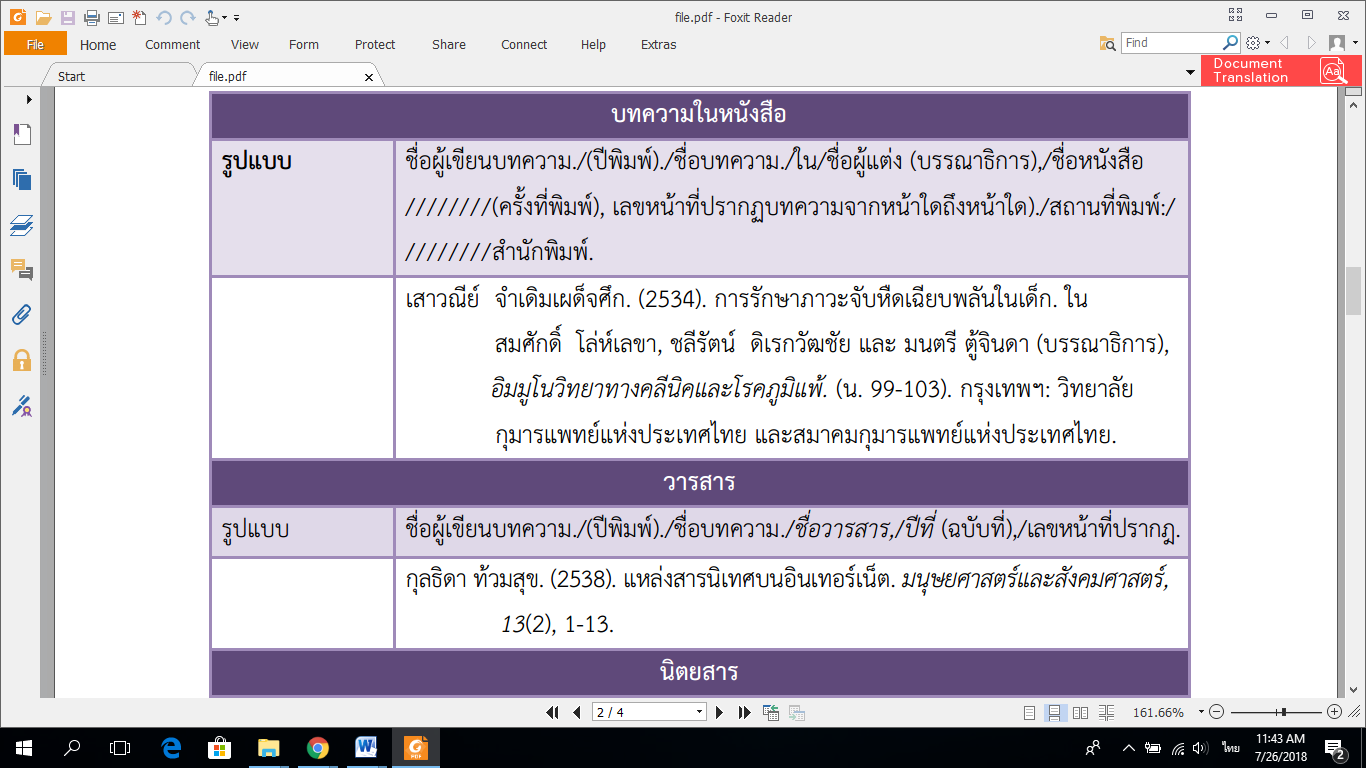 วารสาร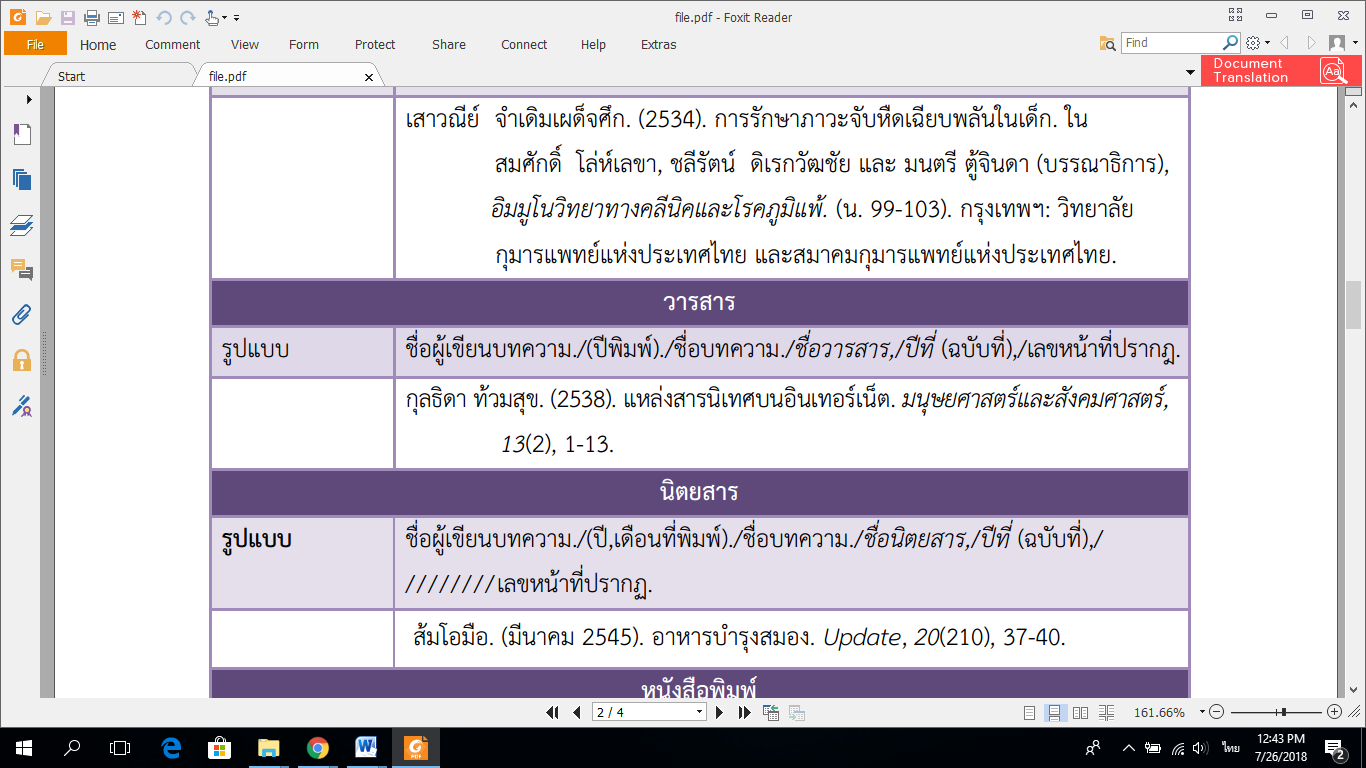 สาขาวิชาเจ้าหน้าที่ฝ่ายหลักสูตรและแผนการเรียนเจ้าหน้าที่ฝ่ายหลักสูตรและแผนการเรียนผู้ให้ข้อมูล......................................................ผู้รับเอกสาร......................................................ผู้รับเอกสาร......................................................(.....................................................................)(.....................................................................)(.....................................................................)วันที่..............................................................วันที่..............................................................วันที่..............................................................ผลการพิจารณาจากคณะกรรมการวิชาการผลการพิจารณาจากคณะกรรมการวิชาการผลการพิจารณาจากคณะกรรมการวิชาการ ผ่าน ผ่าน ผ่าน ไม่ผ่าน  เนื่องจาก…………………………………..…………………………………………………………………………………………………………… ไม่ผ่าน  เนื่องจาก…………………………………..…………………………………………………………………………………………………………… ไม่ผ่าน  เนื่องจาก…………………………………..…………………………………………………………………………………………………………………………………………………………………………………………………………………………………………………………………………………………………………………………………………………………………………………………………………………………………………………………………………………………………………………………………………………………………………………………………………………………………………………………………………………………………………………………………………………………………………………………………………………………………………………………………………………………………………………………………………………………………………………………………………………………………………………………………………………………………………………………………………………………………………………………………………………………… รอการพิจารณา  เนื่องจาก.................................................................................................................................................... รอการพิจารณา  เนื่องจาก.................................................................................................................................................... รอการพิจารณา  เนื่องจาก....................................................................................................................................................………………………………………………………………………………………………………………………………………………………………………………………………………………………………………………………………………………………………………………………………………………………………………………………………………………………………………………………………………………………………………………………………………………………………………………………………………………………………………………………………………………………………………………………………………………………………………………………………………………………………………………………………………………………………………………………………………………………………………………………………………………………………………………………………………………………………………………………………………………………………………………………………………………………………………………………………………………………………………………………………………………………………………………………………………………………………………………………………………………………………………………………………………………………………………………………………………………………………………………………………………      ลงชื่อ........................................ประธานกรรมการ      ลงชื่อ........................................ประธานกรรมการ     ลงชื่อ........................................รองประธานกรรมการ      ลงชื่อ........................................กรรมการ      ลงชื่อ........................................กรรมการ     ลงชื่อ........................................กรรมการ      ลงชื่อ........................................กรรมการ      ลงชื่อ........................................กรรมการ     ลงชื่อ........................................กรรมการ      ลงชื่อ........................................กรรมการ      ลงชื่อ........................................กรรมการ     ลงชื่อ........................................กรรมการ      ลงชื่อ........................................กรรมการ      ลงชื่อ........................................กรรมการ     ลงชื่อ........................................กรรมการ      ลงชื่อ........................................กรรมการและผู้ช่วยเลขา      ลงชื่อ........................................กรรมการและผู้ช่วยเลขา     ลงชื่อ........................................ผู้ช่วยเลขาครั้งที่ประชุม.......................................................ครั้งที่ประชุม.......................................................วันที่..............................................................